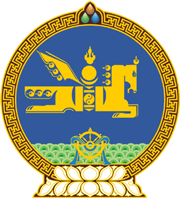 МОНГОЛ УЛСЫН ХУУЛЬ2017 оны 02 сарын 09 өдөр                                                                  Төрийн ордон, Улаанбаатар хотХОТ, СУУРИНЫ УС ХАНГАМЖ, АРИУТГАХ     ТАТУУРГЫН АШИГЛАЛТЫН ТУХАЙ     ХУУЛЬД ӨӨРЧЛӨЛТ ОРУУЛАХ ТУХАЙ	1 дүгээр зүйл.Хот, суурины ус хангамж, ариутгах татуургын ашиглалтын тухай хуулийн 17 дугаар зүйлийн 17.1 дэх хэсгийн “цагдаагийн байгууллага” гэснийг “дотоодын цэрэг” гэж өөрчилсүгэй.	2 дугаар зүйл.Энэ хуулийг Дотоодын цэргийн тухай хууль хүчин төгөлдөр болсон өдрөөс эхлэн дагаж мөрдөнө.МОНГОЛ УЛСЫН ИХ ХУРЛЫН ДАРГА					М.ЭНХБОЛД 